Согласиена размещение текста выпускной квалификационной работы, научного доклада об основных результатах подготовленной научно-квалификационной работы в ЭБС КГПУ нм. В.П. АСТАФЬЕВАЯ. Антипенко Полина Дмитриевна разрешаю КГПУ ИМ. В.П. Астафьева безвозмездно воспроизводить и размещать (доводить до всеобщего сведения) в полном объеме и по частям написанную мною в рамках выполнения основной профессиональной образовательной программы выпускную квалификационную работу, научный доклад об основных результатах подготовленной научно-квалификационной работы (далее ВКР/НКР) на тему "Эволюция государственной политики в сфере образования в 1920-е-1930-е гг. в Енисейской губернии, Красноярском крае".в ЭБС КІТІУ им. В.П АСТАФЬЕВА, расположенном по адресуhttp://elib.kspu.ru, таким образом, чтобы любое лицо могло получить доступ к ВКР из любого места и в любое время по собственному выбору, в течение всего срока действия исключительного права на работу.Я подтверждаю, что работа написана мною лично, в соответствии с правилами академической этики и не нарушает интеллектуальных прав иных лиц.Дата: 13.06.2023	                         Подпись  Антипенко П.Д.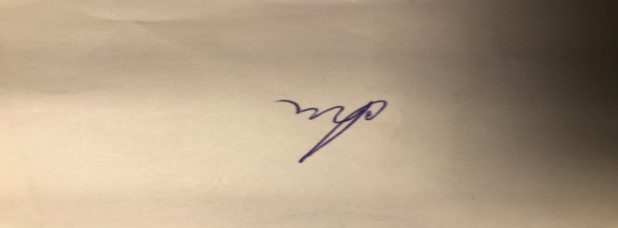 